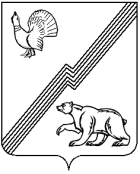 АДМИНИСТРАЦИЯ ГОРОДА ЮГОРСКАХанты-Мансийского автономного округа - ЮгрыРАСПОРЯЖЕНИЕ (ПРОЕКТ)от  								  				 №  
Об утверждении доклада о правоприменительной практике при осуществлении муниципального земельного контроля в 2022 году  на территории города ЮгорскаВ соответствии с частями 2-4 статьи 47 Федерального закона от 31.07.2020 №248-ФЗ «О государственном контроле (надзоре) и муниципальном контроле в Российской Федерации»:1. Утвердить доклад о правоприменительной практике при осуществлении муниципального земельного контроля в 2022 году  на территории города Югорска согласно приложению к настоящему распоряжению.2. Разместить настоящее постановление на официальном сайте органов местного самоуправления  города Югорска.3. Настоящее постановление вступает в силу после его официального опубликования.4. Контроль за выполнением постановления возложить на начальника управления контроля администрации города Югорска А.И. Ганчана.Глава города Югорска							А.Ю. ХарловПриложение 1к постановлениюадминистрации города Югорскаот ____________ № ________I. Общие сведения о виде и организации осуществления контроля1. Нормативно-правовое регулировании вида контроля:1.1. Решение Думы города Югорска от 31.08.2021 № 65 «Об утверждении Положения о муниципальном земельном контроле» (далее – Положение о муниципальном контроле);1.2. Решение Думы города Югорска от 25.02.2022 № 12 «Об утверждении перечня ключевых показателей и их целевых значениях, индикативных показателей для муниципального земельного контроля»;1.3. Постановление администрации города Югорска от 08.12.2021 № 2343-п «Об утверждении Программы профилактики рисков причинения вреда (ущерба) охраняемым законом ценностям на 2022 год при осуществлении муниципального земельного контроля»;1.4. Постановление администрации города Югорска от  27.10.2022 № 2240-п «Об утверждении форм проверочных листов»;2. Предметом муниципального контроля является соблюдение организациями и гражданами обязательных требований земельного законодательства в отношении объектов земельных отношений, за нарушение которых законодательством предусмотрена административная ответственность.3. Объектами муниципального земельного контроля являются:3.1. деятельность, действия (бездействие) контролируемых лиц, в рамках которых должны соблюдаться обязательные требования, в том числе предъявляемые к контролируемым лицам, осуществляющим деятельность, действия (бездействие);3.2. результаты деятельности контролируемых лиц, в том числе продукция (товары), работы и услуги, к которым предъявляются обязательные требования;3.3. здания, помещения, сооружения, линейные объекты, территории, включая водные, земельные и лесные участки, оборудование, устройства, предметы, материалы, транспортные средства, компоненты природной среды, природные и природно-антропогенные объекты, другие объекты, которыми контролируемые лица владеют и (или) пользуются, компоненты природной среды, природные и природно-антропогенные объекты, не находящиеся во владении и (или) пользовании контролируемых лиц, к которым предъявляются обязательные требования (далее - производственные объекты).4. Учет объектов контроля в рамках осуществления муниципального контроля посредством ведения журнала учета объектов контроля в электронном виде. Реестр объектов контроля размещен на сайте органов местного самоуправления  города Югорска.5. Ключевые показатели вида контроля и их целевые значения установлены решением Думы города Югорска от 25.02.2022 №12 «Об утверждении перечня ключевых показателей и их целевых значениях, индикативных показателей для муниципального земельного контроля» и устанавливают:Доля устраненных нарушений, из числа выявленных в ходе контрольных мероприятий – 70%;Доля устраненных (предотвращенных) нарушений, из числа выявленных в ходе профилактических мероприятий – 50%.II. Сведения об организации вида контроля6. Системе оценки и управления рисками причинения вреда (ущерба) охраняемым законом ценностям: 6.1. Муниципальный контроль осуществляется на основе управления рисками причинения вреда (ущерба), определяющего выбор профилактических мероприятий и контрольных мероприятий, их содержание (в том числе объем проверяемых обязательных требований), интенсивность и результаты.6.2. Отнесение объектов муниципального контроля к категориям риска осуществляется контрольным органом. В случае не отнесения объектов муниципального контроля к категориям риска такие объекты считаются отнесенными к низкой категории риска.6.3. Положение о муниципальном контроле установлены критерии отнесения объектов муниципального земельного контроля к категориям риска.7. Муниципальный земельный контроль на территории города Югорска осуществляется администрацией города Югорска.8. Уполномоченными лицами на осуществление муниципального земельного контроля являются муниципальные служащие управления контроля администрации города Югорска. Штатная численность в отчетный период составляла 3 человека, из них 2 – уполномочены на осуществление муниципального земельного контроля.9. Информационные системы, применяемых при осуществлении вида контроля: Единый реестр видов контроля (ervk.gov.ru), ФГИС «Единый реестр контрольных (надзорных) мероприятий» (proverki.gov.ru), портал monitoring.ar.gov.ru для размещения докладов. 10. Межведомственное взаимодействие при осуществлении вида контроля.	Муниципальный земельный контроль осуществляется во взаимодействии с федеральными и региональными органами исполнительной власти (в том числе, органами регионального государственного земельного надзора (контроля)), органами местного самоуправления, юридическими лицами, организациями, общественными объединениями и гражданами.11. Досудебный порядок подачи жалоб, установленный главой 9 Федерального закона от 31.07.2020 № 248-ФЗ, при осуществлении муниципального контроля не применяется.III. Сведения о профилактике рисков причинения вреда (ущерба), включая сведения:12. Постановление администрации города Югорска от 08.12.2021 № 2343-п «Об утверждении Программы профилактики рисков причинения вреда (ущерба) охраняемым законом ценностям на 2022 год при осуществлении муниципального земельного контроля» (далее – Программа профилактики 2022 года);13. Программой профилактики 2022 года предусмотрены следующие виды профилактических мероприятий:- информирование;- консультирование;- объявление предостережения;- профилактический визит.14. Сроки (периодичность) проведения профилактических мероприятий - в соответствии с Программой профилактики 2022 года.15. Информирование контролируемых лиц и иных заинтересованных лиц осуществляется в порядке, установленном статьей 46 Федерального закона от 31.07.2020 № 248-ФЗ, посредством размещения соответствующих сведений на официальном сайте органов местного самоуправления в сети «Интернет», в средствах массовой информации, через личные кабинеты контролируемых лиц в государственных информационных системах (при их наличии) и в иных формах. В рамках информирования на официальном сайте администрации города Югорска в разделе Муниципальный контроль размещены все муниципальные правовые акты и их изменения в сфере земельного контроля, реестр объектов контроля, сведения о получении консультаций по вопросам соблюдения обязательных требований. Консультирование проводится на постоянной основе в режиме обращений контролируемых лиц в уполномоченный орган контроля. Предостережение объявляется и направляется контролируемому лицу в порядке, предусмотренном Федеральным законом от 31.07.2020 № 248-ФЗ. В отчетном периоде предостережения не объявлялись.  IV. Сведения о контрольных мероприятиях16. Основания для проведения контрольных мероприятий, за исключением случаев, проведения контрольных мероприятий без взаимодействия с контролируемыми лицами на основании заданий, установлены статьей 57 Федерального закона от 31.07.2020 № 248-ФЗ.17. При осуществлении муниципального контроля взаимодействие уполномоченного лица контрольного органа с контролируемым лицом осуществляется при проведении следующих контрольных мероприятий:- инспекционный визит;- документарная проверка;- выездная проверка;- рейдовый осмотр.18. Без взаимодействия с контролируемым лицом осуществляются следующие контрольные мероприятия:- наблюдение за соблюдением обязательных требований;- выездное обследование.19. В 2022 году внеплановые контрольные мероприятия не проводились в силу постановления Правительства РФ от 10.03.2022 № 336 «Об особенностях организации и осуществления государственного контроля (надзора), муниципального контроля».V. Сведения о результатах проведения профилактических мероприятий20. В рамках организации и проведения мероприятий, направленных на профилактику нарушений обязательных требований, требований, установленных муниципальными правовыми актами, в соответствии с   Программой профилактики 2022 года  профилактические визиты в отношении арендаторов земельных участков не проводились по основаниям пункта 6 статьи 52 Федерального закона от 31.07.2020 № 248-ФЗ «О государственном контроле (надзоре) и муниципальном контроле в Российской Федерации». 21. Консультирование осуществляется в устной или письменной форме по телефону, посредством видео-конференц-связи, на личном приеме, в ходе проведения профилактического мероприятия, контрольного мероприятия.  Проведено 6 консультирований в рамках муниципального земельного контроля. Доведена информация об обязанности соблюдения требований земельного законодательства при использовании земельных участков, установленные:- Статьей 42 Земельного кодекса РФ;- О муниципальных правовых актах, регулирующих осуществление муниципального земельного контроля, размещенных на сайте органов местного самоуправления  города Югорска в разделе муниципальный контроль.- О способах получения консультаций по вопросам соблюдения обязательных требований, установленных земельным законодательством.- О недопущении  захламления и загрязнения земельных участков  и предотвращении появления несанкционированных свалок.22. Согласно положения о муниципальном контроле досудебный порядок подачи жалоб, установленный главой 9 Федерального закона от 31.07.2020 № 248-ФЗ, при осуществлении муниципального контроля не применяется.23. Информация о судебном обжаловании решений контрольного орган, действий (бездействия) должностных лиц - отсутствует.VI-VII. Сведения об индикативных показателях вида контроля. Сведения о достижении ключевых показателей, в том числе о влиянии профилактических мероприятий и контрольных мероприятий на достижение ключевых показателей24. Решением Думы города Югорска от 25.02.2022 №12 «Об утверждении перечня ключевых показателей и их целевых значениях, индикативных показателей для муниципального земельного контроля» установлены ключевые показатели за 2022 год:- Доля устраненных нарушений, из числа выявленных в ходе контрольных мероприятий – 70%.- Доля устраненных (предотвращенных) нарушений, из числа выявленных в ходе профилактических мероприятий – 50%.25. Сведения  о достижении индикативных показателей за 2022 год:            - Количество внеплановых контрольных мероприятий - 0.- Общее количество контрольных мероприятий с взаимодействием - 0.- Количество контрольных мероприятий с взаимодействием по каждому контрольному мероприятию - 0.- Количество контрольных мероприятий, проведенных с использованием дистанционного взаимодействия - 0.- Количество предостережений о недопустимости нарушения обязательных требований - 0.- Количество контрольных мероприятий, по результатам которых выявлены нарушения обязательных требований - 0.- Количество направленных в органы прокуратуры заявлений о согласовании проведения контрольных мероприятий - 0.- Общее количество учтенных объектов контроля -5.- Количество учтенных контролируемых лиц -5.- Количество учтенных контролируемых лиц, в отношении которых проведены контрольные мероприятия -0.- Количество исковых заявлений об оспаривании решений, действий (бездействий) должностных лиц, направленных контролируемыми лицами в судебном порядке -0.- Количество исковых заявлений об оспаривании решений, действий (бездействий) должностных лиц, направленных контролируемыми лицами в судебном порядке, по которым принято решение об удовлетворении заявленных требований - 0.- Количество контрольных мероприятий, проведенных с грубым нарушением требований к организации и осуществлению муниципального контроля и результаты которых были признаны недействительными и (или) отменены - 0.VIII. Выводы и предложения по итогам организации и осуществления муниципального земельного контроля.26. Федеральный закон от 31.07.2020 № 248-ФЗ устанавливает новый порядок организации и осуществления муниципального контроля, целью которого является предупреждение, выявление и пресечение нарушений обязательных требований за счет профилактики нарушений, оценки соблюдения гражданами и организациями обязательных требований, выявления нарушений, их пресечения и устранения последствий допущенных нарушений. В связи с тем, что в настоящее время нормативно-правовая база, регулирующая осуществление муниципального земельного контроля, находится в стадии активного формирования, практика ее применения только начинает формироваться, в 2022 году с целью формирования единообразной правоприменительной практики осуществлялась следующая работа:- информационно-методический обмен с инспекторами муниципального контроля, осуществляющими деятельность очно, в телефонном режиме, в телеграмм-каналах и чатах;- участие в вебинарах по темам, связанным с осуществлением муниципального контроля и реформой контрольно-надзорной деятельности;- на постоянной основе осуществлялся мониторинг изменений действующего законодательства, регулирующего осуществление контрольной деятельности органами местного самоуправления, с целью поддержания в актуальном состоянии муниципальных нормативно-правовых актов в данной сфере.27. С учетом практики осуществления муниципального земельного контроля в 2022 году необходимо продолжать уделять внимание на следующие моменты с целью последующей актуализации нормативно-правовой базы, регулирующей вопросы осуществления контрольной деятельности:- активизировать работу в отношении неиспользуемых, или используемых не по целевому назначению земельных участков (не в соответствии с видом разрешенного использования);- выявление самовольно занятых земельных участков и принятие мер к установлению таких землепользователей, использующих участки без оформленных в установленном порядке документов и контроля за оформлением прав на земельные участки.28. Также повышению эффективности осуществления муниципального земельного контроля будет способствовать: - взаимодействие с органами государственного земельного контроля, органами прокуратуры, и иными органами и должностными лицами, чья деятельность связана с реализацией функций в области земельного контроля, разработка нормативно-правовых актов, регулирующих взаимоотношения органов муниципального контроля и органов государственного федерального и регионального контроля.- организация и проведение профилактической работы с населением по предотвращению нарушений земельного законодательства путем разъяснений положений земельного законодательства в средствах массовой информации; - совершенствование технического и информационного обеспечения мероприятий, проводимых в рамках муниципального контроля; - осуществление комплекса мер, направленных на предупреждение, выявление и пресечение нарушений земельного законодательства.- регулярно участвовать в  обучающих семинарах для специалистов, осуществляющих муниципальный земельный контроль, для правильного применения на практике положений действующего федерального законодательства в области проведения муниципального земельного контроля и обмена опытом;- осуществлять финансирование вопросов, связанных с осуществлением муниципального земельного  контроля.